КОНСЕРВЫ МЯСНЫЕ И МЯСОСОДЕРЖАЩИЕ СТЕРИЛИЗОВАННЫЕОбщие положения, организация и порядок проведения ускоренных испытаний по обоснованию срока годностиНастоящий проект стандарта не подлежит применению до его утвержденияМосква2022ПредисловиеЦели и принципы стандартизации в Российской Федерации установлены Федеральным законом от 27 декабря . № 184–ФЗ «О техническом регулировании», а правила применения национальных стандартов Российской Федерации – ГОСТ Р 1.5–2012 «Стандартизация в Российской Федерации. Стандарты национальные. Правила построения, изложения, оформления и обозначения»Сведения о стандарте1 РАЗРАБОТАН Федеральным государственным бюджетным научным учреждением «Федеральный научный центр пищевых систем им. В.М. Горбатова» РАН (ФГБНУ «ФНЦ пищевых систем им. В.М. Горбатова» РАН)2 ВНЕСЕН Техническим комитетом по стандартизации ТК 226 «Мясо и мясная продукция»3 УТВЕРЖДЕН И ВВЕДЕН В ДЕЙСТВИЕ Приказом Федерального агентства по техническому регулированию и метрологии от ………….№4 ВВЕДЕН ВПЕРВЫЕПравила применения настоящего стандарта установлены в статье 26 Федерального закона "О стандартизации в Российской Федерации". Информация об изменениях к настоящему стандарту публикуется в годовом (по состоянию на 1 января текущего года) информационном указателе "Национальные стандарты", а официальный текст изменений и поправок - в ежемесячно издаваемом информационном указателе "Национальные стандарты". В случае пересмотра (замены) или отмены настоящего стандарта соответствующее уведомление будет опубликовано в ближайшем выпуске ежемесячного информационного указателя "Национальные стандарты". Соответствующая информация, уведомление и тексты размещаются также в информационной системе общего пользования - на официальном сайте федерального органа исполнительной власти в сфере стандартизации в сети Интернет (www.rst.gov.ru).© Стандартинформ, 2022Настоящий стандарт не может быть полностью или частично воспроизведен, тиражирован и распространен в качестве официального издания без разрешения Федерального агентства по техническому регулированию и метрологииНАЦИОНАЛЬНЫЙ СТАНДАРТ РОССИЙСКОЙ ФЕДЕРАЦИИ                                                       Дата введения – 1 Область примененияНастоящий стандарт распространяется на консервы мясные и мясосодержащие стерилизованные, в том числе для детского, диетического лечебного и диетического профилактического питания, (далее – консервы) и устанавливает общие положения, организацию и порядок проведения ускоренных испытаний по обоснованию срока годности. 2 Нормативные ссылкиВ настоящем стандарте использованы нормативные ссылки на следующие стандарты:ГОСТ 12.1.004 Система стандартов безопасности труда (ССБТ). Пожарная безопасность. Общие требованияГОСТ 12.4.009 Система стандартов безопасности труда (ССБТ). Пожарная техника для защиты объектов. Основные виды. Размещение и обслуживаниеГОСТ 12.1.019 Система стандартов безопасности труда. Электробезопасность. Общие требования и номенклатура видов защитыГОСТ 5981 Банки и крышки к ним металлические для консервов. Технические условияГОСТ 8756.0 Продукты пищевые консервированные. Отбор проб и подготовка их к испытаниюГОСТ 8756.18 Консервы. Методы определения внешнего вида, герметичности упаковки и состояния внутренней поверхности упаковкиГОСТ 9245 Потенциометры постоянного тока измерительные. Общие технические условияГОСТ 9959 Мясо и мясные продукты. Общие условия проведения органолептической оценкиГОСТ 12026 Бумага фильтровальная лабораторная. Технические условияГОСТ 14919 Электроплиты, электроплитки и жарочные электрошкафы бытовые. Общие технические условияГОСТ 16504 Система государственных испытаний продукции. Испытания и контроль качества продукции. Основные термины и определенияГОСТ ISO 16779 Органолептический анализ. Оценка (определение и верификация) срока годности пищевой продукцииГОСТ 17527 Упаковка. Термины и определенияГОСТ 25011 Мясо и мясные продукты. Методы определения белкаГОСТ 25336 Посуда и оборудование лабораторные стеклянные. Типы, основные параметры и размерыГОСТ 26188 Продукты переработки фруктов и овощей, консервы мясные и мясорастительные. Метод определения рНГОСТ 26669 Продукты пищевые и вкусовые. Подготовка проб для микробиологических анализовГОСТ 26671 Продукты переработки фруктов и овощей, консервы мясные и мясорастительные. Подготовка проб для лабораторных анализовГОСТ 28498 Термометры жидкостные стеклянные. Общие технические требования. Методы испытанийГОСТ 30178 Сырье и продукты пищевые. Атомно-абсорбционный метод определения токсичных элементовГОСТ 30425 Консервы. Метод определения промышленной стерильностиГОСТ 30545-2015 Консервы мясные и мясосодержащие для питания детей раннего возраста. Общие технические условияГОСТ 31479 Мясо и мясные продукты. Метод гистологической идентификации составаГОСТ 32163 Продукты пищевые. Метод определения содержания стронция Sr-90ГОСТ 32245 Консервы мясосодержащие. Общие технические условияГОСТ 32307 Мясо и мясные продукты. Определение содержания жирорастворимых витаминов методом высокоэффективной жидкостной хроматографииГОСТ 32343 (ISO 6869:2000) Корма, комбикорма. Определение содержания кальция, меди, железа, магния, марганца, калия, натрия и цинка методом атомно-абсорбционной спектрометрииГОСТ 32736 Упаковка потребительская из комбинированных материалов. Общие технические условияГОСТ 33741 Консервы мясные и мясосодержащие. Методы определения органолептических показателей, массы нетто и массовой доли составных частейГОСТ 33756 Упаковка потребительская полимерная. Общие технические условияГОСТ 34118 Мясо и мясные продукты. Метод определения перекисного числаГОСТ 34132 Мясо и мясные продукты. Метод определения аминокислотного состава животного белкаГОСТ 34177 Консервы мясные. Общие технические условияГОСТ Р 8.758 Государственная система обеспечения единства измерений. Гигрометры кулонометрические. Общие технические условияГОСТ Р 55479 Мясо и мясные продукты. Метод определения амино-аммиачного азотаГОСТ Р 55480 Мясо и мясные продукты. Метод определения кислотного числаГОСТ Р 55483 Мясо и мясные продукты. Определение жирно-кислотного состава методом газовой хроматографииГОСТ Р 55810 Мясо и мясные продукты. Метод определения тиобарбитурового числаГОСТ Р 58144 Вода дистиллированная. Технические условияП  р  и  м  е  ч  а  н  и  е   –  При пользовании настоящим стандартом целесообразно проверить действие ссылочных стандартов (сводов правил и/или классификаторов) в информационной системе общего пользования - на официальном сайте федерального органа исполнительной власти в сфере стандартизации в сети Интернет или по ежегодно издаваемому информационному указателю "Национальные стандарты", который опубликован по состоянию на 1 января текущего года, и по выпускам ежемесячно издаваемого информационного указателя "Национальные стандарты" за текущий год. Если заменен ссылочный стандарт (документ), на который дана недатированная ссылка, то рекомендуется использовать действующую версию этого стандарта (документа) с учетом всех внесенных в данную версию изменений. Если заменен ссылочный стандарт (документ), на который дана датированная ссылка, то рекомендуется использовать версию этого стандарта (документа) с указанным выше годом утверждения (принятия). Если после утверждения настоящего стандарта в ссылочный стандарт (документ), на который дана датированная ссылка, внесено изменение, затрагивающее положение, на которое дана ссылка, то это положение рекомендуется применять без учета данного изменения. Если ссылочный стандарт (документ) отменен без замены, то положение, в котором дана ссылка на него, рекомендуется применять в части, не затрагивающей эту ссылку.3 Термины и определения В настоящем стандарте применены термины по [1], [2], [3], ГОСТ ISO 16779, ГОСТ 16504, ГОСТ 17527, а также следующие термины с соответствующими определениями:3.1 дата изготовления консервов: Дата окончания процесса стерилизации консервов;3.2 условия хранения консервов: Установленные параметры температуры и относительной влажности окружающей среды (световой режим и др. условия - при необходимости), обеспечивающие стабильность качества и безопасности консервов в течение срока годности;3.3 стерилизующий эффект: Интегральный эффект действия температуры и продолжительности стерилизации на степень инактивации микроорганизмов консервов, выраженный в условных минутах;3.4 обоснование сроков годности консервов: способ установления сроков годности на основании оценки результатов испытаний консервов, проводимых в соответствии с планом испытаний;3.5 испытания методом ускоренного старения: испытания, проводимые при повышенной (аггравированной) температуре с целью установления срока годности консервов;3.6 коэффициент ускоренного старения консервов: величина, показывающая, во сколько раз уменьшается время испытаний консервов по сравнению с заданным сроком годности;3.7 рекомендуемый срок годности консервов: период времени, в течение которого консервы полностью соответствуют требованиям, предъявляемым к их качеству и безопасности, установленным в нормативных документах по их производству; 3.8 коэффициент резерва: величина, характеризующая период времени, в течение которого после истечения срока годности при регламентированных условиях хранения, консервы сохраняют показатели качества и безопасности;3.9 контрольная точка: период времени, по окончании которого проводят испытания консервов (объектов контроля) в соответствии с планом испытаний; 3.10 генерализация ассортимента консервов: процесс переноса результатов обоснования сроков годности исследуемых консервов с придуманными названиями на весь ассортимент продукции, поименованный в нормативном документе на однородную ассортиментную группу консервов;3.11 ассортиментная группа консервов: состав одного вида консервов с придуманными названиями, объединенными в одном нормативном документе4 ОБЩИЕ ПОЛОЖЕНИЯ 4.1 Требования настоящего стандарта применяют при обосновании и установлении сроков годности консервов с учетом группы консервов, типа и вида потребительской упаковки и величины достигнутого стерилизующего эффекта.4.2 Установление срока годности консервов, превышающего рекомендуемый и указанный в межгосударственном или национальном стандартах на консервы, допускается при выполнении следующих обязательных требований:- консервы должны быть изготовлены из охлажденного мяса, полученного на одной производственной площадке предприятия-изготовителя консервов;- потребительская упаковка и укупорочные средства должны быть произведены на предприятии-изготовителе консервов или получены от одного поставщика с накопленными в течение не менее 5 лет результатами оценки, подтверждающими их безопасность и стабильное качество;- консервы должны транспортировать и хранить при температуре не выше 10 °С и относительной влажности воздуха не выше 70%.4.3 Партии консервов, закладываемых на хранение при аггравированной температуре, формируют с учетом  выборки ассортиментной группы консервов, изготовленных в одном виде и типе потребительской упаковки с максимальной вместимостью, для его генерализации. Выборка ассортиментной группы консервов, закладываемой на хранение, определяется исследователем самостоятельно по отличительному составу консервов, влияющих на срок годности.Примечание - Размер выборки не рассчитывается как процент от ассортиментной группы консервов.4.4 Допускается не проводить испытания по установлению сроков годности консервов конкретного вида и ассортимента, если заявляемый срок годности не превышает рекомендуемый межгосударственным или национальным стандартами на продукцию при соблюдении состава консервов, используемого типа и вида потребительской упаковки и укупорочных средств, вместимости потребительской упаковки, идентичности технологии производства, режимов стерилизации и условий хранения консервов. 4.5 Испытания консервов проводят методами исследований и измерений, установленными в межгосударственных или национальных стандартах, или иными метрологическими аттестованными методами (методиками).5 ТРЕБОВАНИЯ К ОРГАНИЗАЦИИ ПРОВЕДЕНИЯ УСКОРЕННЫХ ИСПЫТАНИЙ КОНСЕРВОВ 5.1 Ускоренные испытания (исследования) консервов (далее – испытания)  проводят в аккредитованных испытательных лабораториях (центрах).5.2 Партии консервов должны быть изготовлены на одном предприятии с разницей во времени не более трех суток по установленным ранее или разработанным и прошедших экспертизу в организации-эксперте в области тепловой термической обработки консервов страны-изготовителя режимам стерилизации. Определение партии - по [1].Изготовленные консервы поставляют на испытания после обязательной выдержки 11 суток или 21 сутки для консервов детского питания согласно [2], но не позднее 25 (двадцати пяти) суток с момента окончания выдержки. 5.3 Сопроводительные документы на партии консервов должны содержать информацию о разработанных режимах стерилизации, в случае необходимости - заключение от профильных научно-исследовательских организаций-экспертов в области термической обработки консервов. 5.4 Испытания консервов проводят при аггравированной температуре 37 °С в соответствии с установленным в настоящем стандарте порядком и планом испытаний. Коэффициент ускоренного старения консервов равен 4,0. Длительность испытаний консервов должна превышать предполагаемый срок годности на время, определяемое коэффициентом резерва равным 1,15. Коэффициент резерва для консервов детского питания, предназначенных для питания детей раннего возраста, для диетического (лечебного и профилактического) питания – 1,5.5.5 Испытания проводят в соответствии с планом испытаний. Образец формы приведен в Приложении А настоящего стандарта. План испытаний должен включать:- описание объекта испытаний;Примечание – описание объекта включает наименование продукции, включая придуманное название консервов; обозначение нормативного документа, в соответствии с которым произведены консервы; вид и тип потребительской упаковки, особенности технологии, режимы стерилизации;- предполагаемый срок годности;- условия хранения объекта испытаний;- количество контрольных точек испытаний;- показатели, подлежащие исследованию в каждой контрольной точке;- методы испытаний;- количество образцов.При проведении испытаний этапы испытаний должны быть задокументированы актами. 5.6 К показателям, подлежащим исследованию в каждой контрольной точке относят обязательные и дополнительные показатели безопасности и качества консервов.К обязательным показателям безопасности и качества консервов относят санитарно-микробиологические и гигиенические нормативы, физико-химические и органолептические показатели продукции и санитарно-химические нормативы безопасности потребительской упаковки), состояние внутренней и наружной поверхностей упаковки [1], [2], [3], ГОСТ 34177, ГОСТ 32245, ГОСТ 5981, ГОСТ 33756, ГОСТ 32736, ГОСТ  30545.К дополнительным относят показатели, необходимые для полного анализа глубины деструктивных процессов основных питательных веществ при хранении консервов. 5.7 Потребительская упаковка и укупорочные средства должны соответствовать требованиям [3], ГОСТ 5981, ГОСТ 33756, ГОСТ 32736. 5.8 Перед изготовлением опытных партий консервов определяют микробиологическое состояние потребительской упаковки и укупорочных средств по ГОСТ 26670. Для исследований отбирают не менее 2,5% выборки от партий потребительской упаковки и укупорочных средств. Количество МАФАнМ на внутренней поверхности каждой потребительской упаковки не должно превышать:- 500 клеток – для упаковки вместимостью свыше 1 дм3, - 100 клеток – для упаковки вместимостью до 1 дм3 включительно.На внутренней поверхности укупорочных средств допускается не более 10  бацилл группы B.subtilis. Наличие неспорообразующих микроорганизмов, плесневых грибов и дрожжей не допускается.5.9 В процессе испытаний консервов проводят оценку возможной миграции химических соединений из потребительской упаковки и укупорочных средств в продукт и оценку состояния внешней и внутренней поверхностей потребительской упаковки (укупорочных средств) в зависимости от ее типа и вида в соответствии с [3]. 5.10 С целью установления срока годности консервов, изготовленных в новой потребительской упаковке, не используемой ранее в консервной промышленности, параллельно исследованиям продукции проводят исследования потребительской упаковки (укупорочных средств) с модельными средами согласно [3], с закладкой на хранение и периодичной выемкой образцов для проведения испытаний на миграцию веществ.5.11 Сопроводительные документы на потребительскую упаковку должны содержать информацию о результатах исследования стойкости материала упаковки к установленным модельным средам после стерилизации в автоклавах в течение 2 ч и экспозиции в течение 10 суток при температуре не выше 20 °С. Режимы стерилизации, включая величину системного давления, должны быть максимально приближены к условиям эксплуатации упаковки с некоторой аггравацией.Для консервов детского и диетического (лечебного и профилактического) питания миграция веществ потребительской упаковки в содержимое консервов не допускается, что должно быть подтверждено в соответствии с  [3].5.12 Метод оценки состояния внешней и внутренней поверхностей потребительской упаковки и укупорочных средств основан на визуальном осмотре с применением увеличения или без него согласно требованиям ГОСТ 8756.18.Примечание - Сульфидная коррозия не является признаком для отбраковки консервов, если нет других отклонений по органолептическим и химическим показателям продукции.6 ПОРЯДОК ПРОВЕДЕНИЯ ИСПЫТАНИЙ6.1 Помещение, в котором проводят испытания, должно быть оборудовано термостатами, климатическими камерами или другими устройствами, позволяющими автоматически поддерживать заданную температуру экспериментального хранения в течение всего срока с точностью ±1,5 °С. 6.2 Для контроля температурных параметров проведения испытаний применяют термометры жидкостные стеклянные по ГОСТ 28498 с диапазоном измеряемых температур от 0 °С до 100 °С. Термометры погружают в глицерин с целью снятия воздействия температуры окружающей среды на точность показаний. Термометры размещают в помещении для испытаний и термостатах, климатических камерах или других устройствах, поддерживающих заданную температуру.Для контроля влажности в помещении применяют гигрометры, отвечающие требованиям ГОСТ Р 8.758.6.3 Работу проводят при соблюдении правил личной гигиены и противопожарной безопасности в соответствии с ГОСТ 12.1.004 и наличии средств пожаротушения по ГОСТ 12.4.009.6.4 При работе с электроприборами необходимо соблюдать требования безопасности по ГОСТ 12.1.019.6.5 Стойкость внутреннего и внешнего покрытий потребительской упаковки и укупорочных средств при стерилизации определяют перед изготовлением партии консервов согласно [3], ГОСТ 5981. 6.6 Каждую партию консервов, отобранных для испытаний, подвергают разбраковке путем осмотра всей партии с отделением консервов, имеющих визуальные дефекты потребительской упаковки. 6.7 Микробиологический брак не должен превышать допустимый уровень равный 0,2% от объема партии.6.8 Образцы (проб) консервов отбирают не менее, чем от трех партий одной ассортиментной группы консервов, изготовленных из разных партий сырья, в потребительской упаковке одного типа и вида. 6.9 Консервы закладывают на хранение при аггравированной температуре 37 °С. 6.10 Испытаниям подвергают образцы (пробы) консервов, взятые в каждой контрольной точке. 6.11 Контрольные точки отбора образцов (проб) консервов для испытаний в процессе хранения, в зависимости от сроков годности, указаны в Приложении Б.6.12 Количество образцов (проб) консервов, подвергаемых испытаниям в каждой контрольной точке, определяют согласно ГОСТ 8756.0 и исходя из периодичности, указанной в таблице 1 настоящего стандарта. Количество отбираемых образцов (проб) увеличивают вдвое при проведении испытаний в соответствии с перечнем дополнительных показателей и при выявлении условно-патогенных и патогенных микроорганизмов.Для проведения микробиологических исследований отбирают:- по 48 потребительских упаковок через 1, 3, 6, 9, 12, 15, 18 и 21 месяцев хранения;- по 12 потребительских упаковок в остальных контрольных точках.6.13 Периодичность испытаний задают с учетом общей продолжительности проведения испытаний и данных, указанных в таблице 1. Таблица 1 – Периодичность испытаний консервов в процессе хранения6.14 Каждый отбор образцов (проб) сопровождают оформлением акта (Приложение В).6.15 Определение промышленной стерильности консервов проводят по ГОСТ  30425.Для получения подробной санитарно-микробиологической характеристики и подтверждения стабильности консервов в динамике хранения, при необходимости проводят идентификацию видового состава выявленной микрофлоры по ГОСТ 26670. Перед проведением микробиологических исследований проводят оценку внешнего вида и герметичности потребительской упаковки с содержимым по ГОСТ  26669, ГОСТ 8756.18. 6.16 Гигиенические требования к допустимому уровню содержания токсичных элементов (свинец, мышьяк, кадмий, ртуть, олово), пестицидов, нитрозаминов, нитратов определяют по [1], [2], ГОСТ Р 51766, ГОСТ Р 53183, ГОСТ 26927, ГОСТ 26930, ГОСТ  26932, ГОСТ 26933, ГОСТ  26935, ГОСТ 30178, ГОСТ 31628, ГОСТ 8558.2, ГОСТ  32308, ГОСТ 30538, ГОСТ  33426, ГОСТ 31707, ГОСТ 8558.1, ГОСТ 29299.6.17 Радиационную безопасность консервов по цезию-137, стронцию (для консервов детского и диетического лечебного и диетического профилактического питания) определяют по допустимому уровню удельной активности по [1], ГОСТ 32161, ГОСТ  32163.6.18 Остаточное количество антибиотиков в консервах контролируют по [1], [2], ГОСТ Р 55481, ГОСТ 31694, ГОСТ 31903, ГОСТ ISO 13493.6.19 Органолептические испытания проводят после получения удовлетворительных результатов микробиологического и химического анализов консервов с оформлением протоколов дегустации. Дегустационная комиссия проводит органолептическую оценку консервов в соответствии с ГОСТ 33741.Снижение среднего значения бальной оценки органолептических свойств консервов в процессе хранения не должно составлять более 10% по сравнению с фоновыми значениями консервов.6.20 К обязательным относят также показатели, величина которых свидетельствует о глубине окислительной порчи основных питательных веществ консервов (кроме консервов для детского и диетического (лечебного и профилактического) питания):рН по ГОСТ 26188;окислительно-восстановительный потенциал (метод приведен в Приложении Г);кислотное число по ГОСТ Р 55480;перекисное число по ГОСТ 34118;тиобарбитуровое число по ГОСТ Р 55810;амино-аммиачный азот по ГОСТ Р 55479; фракционный состав белка (белковая и небелковая фракции) (Метод приведен в Приложении Д).К обязательным для консервов детского и диетического (лечебного и профилактического) питания относят показатели:рН по ГОСТ 26188;кислотное число по ГОСТ Р 55480;перекисное число по ГОСТ 34118;тиобарбитуровое число по ГОСТ Р 55810.6.21 К дополнительным показателям, изменение которых может служить подтверждением динамики основных показателей консервов, установленных в [1], [2] и нормативных документах на продукцию, относят:аминокислотный состав по ГОСТ 34132, жирнокислотный состав по ГОСТ Р 55483;витаминный состав по ГОСТ 32307;микроструктурные исследования по ГОСТ 31479.Для консервов детского и диетического (лечебного и профилактического) питания:аминокислотный состав по ГОСТ 34132, жирнокислотный состав по ГОСТ Р 55483;витаминный состав по ГОСТ 32307;окислительно-восстановительный потенциал (метод приведен в Приложении Г);амино-аммиачный азот по ГОСТ Р 55479; фракционный состав белка (белковая и небелковая фракции) (Метод приведен в Приложении Д)6.22 Исследования консервов в процессе хранения прекращают при обнаружении отклонения значений показателей в одной партии и контрольной точке от предельно установленных норм (регламентируемых) и приведенных в 5.6 и в Приложении Е настоящего стандарта. 6.23 Результаты испытаний оформляют в виде протоколов.7 ПРИНЯТИЕ РЕШЕНИЯ ПО СРОКУ ГОДНОСТИ КОНСЕРВОВ7.1 По окончании испытаний в процессе хранения всех исследуемых партий консервов проводят систематизацию, анализ и  оценку полученных результатов по протоколам испытаний для обоснования срока годности. 7.2 Обоснование срока годности консервов проводят по времени последней контрольной точки, в которой была подтверждена стабильность всех показателей в соответствии с планом испытаний уменьшенному с учетом коэффициента резерва в 1,15 раза, для консервов детского питания, предназначенных для питания детей раннего возраста, для диетического (лечебного и профилактического) питания – в 1,5 раза.7.3 На основании совокупности полученных результатов, свидетельствующих о положительной оценке сроков годности, подготавливают заключение.7.3.1 Изготовитель вправе обратиться к организации-эксперту в области термической обработки консервов для формирования заключения по итогам проведенных работ по обоснованию сроков годности с последующим предоставлением его в органы Роспотребнадзора или Органы инспекции. 7.3.2 Заключение содержит следующую обязательную информацию:- сведения об организации, оформляющего заключение;- данные о специалистах, проводящих процедуру экспертизы результатов исследований;- основания для осуществления оценочной процедуры;- место проведения оценочных мероприятий и время выполнения процедуры оценки;- наименование продукции и сведения о ней;- информация об изготовителе;- установленный срок годности.7.4 Если испытаниям подвергались серийно выпускаемые консервы по действующим нормативным документам с целью установления пролонгированного их срока годности, то при выявлении несоответствия показателей в период хранения, превышающий ранее установленный срок годности на время, определяемое коэффициентом резерва, то сроки годности такой продукции сохраняют без изменений.Приложение А(справочное)Форма Плана испытаний консервов для обоснования сроков годностиНазвание лабораторииАттестат  аккредитации № Адрес: тел.:E-mail:План испытаний консервов для обоснования срока годности (Договор №, дата)Согласовано:Представитель Исполнителя:   __________________________   должность, ФИО, подписьПредставитель Заказчика:   _____________________________   должность, ФИО, подписьПриложение Б(обязательное)Контрольные точки отбора образцов (проб) консервов для испытаний в процессе хранения в зависимости от предполагаемых сроков годностиБ.1 Контрольные точки отбора образцов (проб) консервов приведены в таблицах Б.1 и Б2.Таблица Б1 - Контрольные точки отбора образцов (проб) консервовТаблица Б2 - Контрольные точки отбора образцов (проб) консервов для детского и диетического (лечебного и профилактического) питанияПриложение В(справочное)АКТотбора образцов (проб) в контрольных точках при ускоренных испытаниях консервовФ.И.О., проводящего отбор_________________________________________________(должность, наименование подразделения организации)Цель отбора_____________________________________________________________Наименование консервов__________________________________________________Единица измерения и объём выборки________________________________________Отбор образцов проведён в соответствии_____________________________________Условия хранения_________________________________________________________(температура, влажность)Результат наружного осмотра образцов_______________________________________________________________________________________________________________________________________________________________________________________Подпись:	__________			__________________Приложение Г(обязательное)Метод определения окислительно-восстановительного потенциалаГ1 Сущность метода Метод основан на измерении электродвижущей силы элемента, состоящего из двух электродов: электрода сравнения, значение потенциала которого известно, и индикаторного электрода, потенциал которого обусловлен концентрацией ионов водорода в исследуемом образце.Г2 Отбор проб консервов и подготовка их к испытаниюОтбор, составление и подготовку проб проводят в соответствии с ГОСТ 8756.0 и ГОСТ 26671.Г3 Условия проведения измеренийПри подготовке к проведению измерений и при проведении измерений в лаборатории соблюдают условия п. 7 ГОСТ 26188.Г4 Материалы и аппаратурное оснащениеДля определения окислительно-восстановительного потенциала (далее – ОВП) применяют следующие приборы и материалы:– потенциометр (рН-метр) с встроенной функцией определения ОВП;– ОВП-метр;– бумагу фильтровальную лабораторную по ГОСТ 12026;– стаканы лабораторные стеклянные по ГОСТ 25336;– воду дистиллированную по ГОСТ Р 58144.Г5 Подготовка прибора к проведению испытанияИзмерения проводят на pH-метрах с встроенной функцией определения ОВП или на приборах ОВП-метрах. Перед проведением измерений приборы калибруют в соответствии с инструкцией к ним.Г6 Приготовление водной вытяжкиДля приготовления водной вытяжки от средней пробы консервов отбирают 10 г, помещают в мерный химический стакан объёмом 150 см3, заливают 100 см3 дистиллированной воды и настаивают в течение 15-20 мин, периодически перемешивая стеклянной палочкой (допустимо использовать другие количества пробы и воды с учётом сохранения соотношения 1:10). Затем из полученной смеси отфильтровывают жидкую часть через бумажный фильтр. В случае образования устойчивого осадка и возможностью погружение электрода без соприкосновения с осадком, допускается фильтрованием пренебречь.Г7 Проведение испытанияИзмерение проводят в соответствии с инструкцией на конкретный прибор, путём погружения электрода в ёмкость с водной вытяжкой, при этом электроды не должны касаться стенок ёмкости. Регистрацию значений осуществляют после их установления на шкале или цифровом индикаторе используемого прибора.Проводят два параллельных измерения в условиях повторяемости в соответствии с ГОСТ ИСО 5725-1 (подраздел 3.14).Приложение Д(обязательное)Метод определения фракционного состава белкаД1 Средства измерений, вспомогательное оборудование, материалы и реактивыДля определения фракционного состава белка используют оборудование:– приведенное в перечне п.п. 6.2 ГОСТ 25011;– электроплитка по ГОСТ 14919.Д2 Отбор и подготовка пробОтбор и подготовку проб проводят по п.5 ГОСТ 25011.Д3 Определение массовой доли общего азотаОбщий азот определяют методом Кьельдаля по ГОСТ 25011.Д4 Определение массовой доли небелкового азотаД4.1 Массовую долю небелкового азота определяют осаждением трихлоруксусной кислотой с последующей минерализацией и определением азота по методу Кьельдаля.Д4.1. Навеску от средней пробы массой 2 г, помещают в химический стакан объёмом 50 см3, вносят 20 см3 дистиллированной воды и тщательно перемешивают размешивают стеклянной палочкой. Затем стакан устанавливают на 30 мин в предварительно прогретую до 40-50 °C водяную баню, каждые 10 мин перемешивают содержимое стакана стеклянной палочкой. Полученный раствор охлаждают до комнатной температуры. Надосадочную жидкость сливают в мерную колбу вместимостью 100см3 через беззольный фильтр. Затем к осадку в стакане добавляют  20 см3 дистиллированной воды, раствор перемешивают и настаивают 10-15мин. Операцию повторяют еще 2 раза, каждый раз сливая надосадочную жидкость в ту же мерную колбу 100см3. Доводят объем в мерной колбе до метки дистиллированной водой.В стакане 100см3 смешивают 30см3 фильтрата и 30 см3 20% трихлоруксусной кислоты, перемешивают и оставляют на 30-40 мин, в течение которых происходит осаждение белков экстракта. Затем фильтруют через беззольный фильтр, промывая осадок небольшими порциями 5% трихлоруксусной кислоты. Осадок полностью переносят на фильтр. Отмытый осадок  на фильтре высушивают в термостате при температуре 50-60С°  в течении часа. После высушивания осадок с фильтром переносят в колбу Кьельдаля и проводят определение азота согласно ГОСТ 25011.Д5 Определение массовой доли остаточного азотаДля определения массовой доли остаточного азота, от фильтрата, полученного при определении массовой доли небелкового азота, отбирают пробу 25 см3, которую помещают в пробирку для сжигания и минерализуют. Затем проводят определение массовой доли азота методом Кьельдаля по ГОСТ 25011Д6 Определение массовой доли белкового азотаМассовую долю белкового азота в пробе определяют как разницу между установленными массовыми долями общего азота и небелкового азота.Д7 Определение массовой доли пептидного азотаМассовую долю пептидного азота в пробе определяют как разницу между установленными массовыми долями небелкового азота и остаточного азота.Д8 За окончательный результат принимают среднеарифметическое значение двух параллельных определений, округленное до второго десятичного знака, если удовлетворяются условия повторяемости (сходимости).Приложение Е(обязательное)Критические значения физико-химических показателей консервовЕ.1 Критические значения физико-химических показателей консервов приведены в таблицах Е.1 и Е.2.Таблица Е.1 - Критические значения физико-химических показателей консервовТаблица Е.2 - Критические значения физико-химических показателей консервов для детского и диетического (лечебного и профилактического) питанияБиблиография__________________________________________________________________________УДК										              МКС 67.120.20Ключевые слова: мясные и мясосодержащие консервы, срок годности, аггравированная температура, ускоренные испытания_________________________________________________________________________Разработчики стандарта:ФГБНУ «ФНЦ пищевых систем им. В.М. Горбатова» РАНДиректор 									О.А. КузнецоваЗаместитель директора по научной работе								А.А. СеменоваРуководитель отдела научно-прикладных и технологических разработок                                                      В.В. НасоноваГлавный научный сотрудник                                                          В.Б. КрыловаВедущий научный сотрудник                                                         Т.В. Густова    И.о. руководителя отдела «Технического регулирования и систем управления качеством»								        Ю.А. КузлякинаФЕДЕРАЛЬНОЕ АГЕНТСТВО 
 ПО ТЕХНИЧЕСКОМУ РЕГУЛИРОВАНИЮФЕДЕРАЛЬНОЕ АГЕНТСТВО 
 ПО ТЕХНИЧЕСКОМУ РЕГУЛИРОВАНИЮФЕДЕРАЛЬНОЕ АГЕНТСТВО 
 ПО ТЕХНИЧЕСКОМУ РЕГУЛИРОВАНИЮНАЦИОНАЛЬНЫЙ СТАНДАРТ РОССИЙСКОЙ ФЕДЕРАЦИИГОСТ Р(проект,первая редакция)КОНСЕРВЫ МЯСНЫЕ И МЯСОСОДЕРЖАЩИЕ СТЕРИЛИЗОВАННЫЕОбщие положения, организация и порядок проведения ускоренных испытанийпо обоснованию срока годности CANNED MEAT AND MEAT-CONTAINING STERILIZEDGeneral provisions, organization and procedure for conducting accelerated teststo justify the shelf life of productsГруппа показателейПериодичность испытанийСанитарно-микробиологические и гигиенические показатели:- микробиологические показателиКаждая контрольная точка- гигиенические показателиФон и последняя контрольная точкаСанитарно-химические показатели:- состояние внешней и внутренней поверхностей потребительской упаковкиКаждая контрольная точка- уровень миграции веществ потребительской упаковки в содержимое консервов* Не менее 4 раз в течение срока хранения (Фон, средняя контрольная точка, точка предполагаемого срока годности, точка резервного срока)Физико-химические показатели**Не менее 4 раз в течение срока хранения (Фон, средняя контрольная точка, точка предполагаемого срока годности, точка резервного срока)Не менее 4 раз в течение срока хранения (Фон, средняя контрольная точка, точка предполагаемого срока годности, точка резервного срока)Органолептические показатели**Не менее 4 раз в течение срока хранения (Фон, средняя контрольная точка, точка предполагаемого срока годности, точка резервного срока)*Для консервов детского и диетического (лечебного и профилактического) питания отсутствие миграции веществ потребительской упаковки в модельные среды должно быть подтверждено результатами испытаний в соответствии с [3]. Исследования миграции веществ потребительской упаковки в содержимое консервов детского и диетического (лечебного и профилактического) питания могут быть дополнительно включены в план испытаний**Приведена минимальная обязательная периодичность *Для консервов детского и диетического (лечебного и профилактического) питания отсутствие миграции веществ потребительской упаковки в модельные среды должно быть подтверждено результатами испытаний в соответствии с [3]. Исследования миграции веществ потребительской упаковки в содержимое консервов детского и диетического (лечебного и профилактического) питания могут быть дополнительно включены в план испытаний**Приведена минимальная обязательная периодичность Наименование консервов, подлежащих испытаниюНД на консервыВид упаковкиМасса нетто консервовЦель испытанийУсловия хранения при испытанияхКоличество образцовПеречень контролируемых показателейКонтрольные точки Контрольные точки Контрольные точки Контрольные точки Контрольные точки Контрольные точки Контрольные точки Перечень контролируемых показателей____мес. хранения(Фон)____мес. хранения(Фон)____мес. хранения____мес. хранения____мес. хранения____мес. хранения____мес. храненияМикробиологические показатели:Микробиологические показатели:Микробиологические показатели:Микробиологические показатели:Микробиологические показатели:Микробиологические показатели:Микробиологические показатели:Микробиологические показатели:Гигиенические показатели:Гигиенические показатели:Гигиенические показатели:Гигиенические показатели:Гигиенические показатели:Гигиенические показатели:Гигиенические показатели:Гигиенические показатели:Органолептические показатели:Органолептические показатели:Органолептические показатели:Органолептические показатели:Органолептические показатели:Органолептические показатели:Органолептические показатели:Органолептические показатели:Физико-химические показатели:Физико-химические показатели:Физико-химические показатели:Физико-химические показатели:Физико-химические показатели:Физико-химические показатели:Физико-химические показатели:Физико-химические показатели:Внешний вид потребительской упаковки:Внешний вид потребительской упаковки:Внешний вид потребительской упаковки:Внешний вид потребительской упаковки:Внешний вид потребительской упаковки:Внешний вид потребительской упаковки:Внешний вид потребительской упаковки:Внешний вид потребительской упаковки:Вещества миграции из упаковки:Вещества миграции из упаковки:Вещества миграции из упаковки:Вещества миграции из упаковки:Вещества миграции из упаковки:Вещества миграции из упаковки:Вещества миграции из упаковки:Вещества миграции из упаковки:Предпола-гаемый срок годности, годТочка контроля, месяц с учетом коэффициента «старения»Точка контроля, месяц с учетом коэффициента «старения»Точка контроля, месяц с учетом коэффициента «старения»Точка контроля, месяц с учетом коэффициента «старения»Точка контроля, месяц с учетом коэффициента «старения»Точка контроля, месяц с учетом коэффициента «старения»Точка контроля, месяц с учетом коэффициента «старения»Точка контроля, месяц с учетом коэффициента «старения»Точка контроля, месяц с учетом коэффициента «старения»Точка контроля, месяц с учетом коэффициента «старения»Точка контроля, месяц с учетом коэффициента «старения»Точка контроля, месяц с учетом коэффициента «старения»Точка контроля, месяц с учетом коэффициента «старения»Точка контроля, месяц с учетом коэффициента «старения»Точка контроля, месяц с учетом коэффициента «старения»Точка контроля, месяц с учетом коэффициента «старения»Точка контроля, месяц с учетом коэффициента «старения»Точка контроля, месяц с учетом коэффициента «старения»Точка контроля, месяц с учетом коэффициента «старения»Предпола-гаемый срок годности, годФон*11,5233,55678910,512141517,5182124,51++++++2++++++3++++++4+++++++5++++++++6++++++++++7++++++++++++*Значение показателя перед закладкой на хранение*Значение показателя перед закладкой на хранение*Значение показателя перед закладкой на хранение*Значение показателя перед закладкой на хранение*Значение показателя перед закладкой на хранение*Значение показателя перед закладкой на хранение*Значение показателя перед закладкой на хранение*Значение показателя перед закладкой на хранение*Значение показателя перед закладкой на хранение*Значение показателя перед закладкой на хранение*Значение показателя перед закладкой на хранение*Значение показателя перед закладкой на хранение*Значение показателя перед закладкой на хранение*Значение показателя перед закладкой на хранение*Значение показателя перед закладкой на хранение*Значение показателя перед закладкой на хранение*Значение показателя перед закладкой на хранение*Значение показателя перед закладкой на хранение*Значение показателя перед закладкой на хранение*Значение показателя перед закладкой на хранениеПредпола-гаемый срок годности, годТочка контроля, месяц с учетом коэффициента «старения»Точка контроля, месяц с учетом коэффициента «старения»Точка контроля, месяц с учетом коэффициента «старения»Точка контроля, месяц с учетом коэффициента «старения»Точка контроля, месяц с учетом коэффициента «старения»Точка контроля, месяц с учетом коэффициента «старения»Предпола-гаемый срок годности, годФон*1,534,5691++++2++++++№___________________от «____»__________г.(состояние упаковки)(подпись)(должность, Ф.И.О.)Наименование показателяЗначение показателядля групп консервовЗначение показателядля групп консервовЗначение показателядля групп консервовЗначение показателядля групп консервовНаименование показателямясныхмясныхмясосодержащиемясосодержащиеНаименование показателядля вида консервовдля вида консервовдля вида консервовдля вида консервовНаименование показателякусковыепрочиекусковыепрочиерН, отклонение от фона*, ед. 0,3-0,6  0,3-0,6  0,3-0,6  0,3-0,6 Eh, отклонения от фона, %15202020Фракция белкового азота, % к общему азоту, не менее93,093,090,090,0Фракция небелкового азота, % к общему азоту, не более8,010,012,012,0Амино-аммиачный азот, мг%85909898Фракция остаточного азота, % к небелковому азоту, не более10,012,015,015,0Кислотное число, мгКОН/г, не более3,04,04,04,0Перекисное число, ммоль акт.О2/кг, не более5,05,06,06,0Тиобарбитуровое число, мг/кг0,2-0,30,2-0,30,2-0,30,2-0,3*Значение показателя перед закладкой на хранение (фон)*Значение показателя перед закладкой на хранение (фон)*Значение показателя перед закладкой на хранение (фон)*Значение показателя перед закладкой на хранение (фон)*Значение показателя перед закладкой на хранение (фон)Наименование показателяЗначение показателя консервов для детского и диетического (лечебного и профилактического) питаниярН, отклонение от фона*, ед. 0,3-0,6 Eh, отклонения от фона, %20Фракция белкового азота, % к общему азоту, не менее93,0Фракция небелкового азота, % к общему азоту, не более12,0Амино-аммиачный азот, мг%98Фракция остаточного азота, % к небелковому азоту, не более15,0Кислотное число, мгКОН/г, не более3,0Перекисное число, ммоль акт.О2/кг, не более4,0Тиобарбитуровое число, мг/кг0,1Аминокислотный составВ соответствии с НДЖирнокислотный составВ соответствии с НДСодержание витаминовВ соответствии с НДСодержание минеральных веществВ соответствии с НД*Значение показателя перед закладкой на хранение (фон)*Значение показателя перед закладкой на хранение (фон)[1]ТР ТС 021/2011Технический регламент Таможенного союза «О безопасности пищевой продукции»[2]ТР ТС 034/2013Технический регламент Таможенного союза «О безопасности мяса и мясной продукции»[3]ТР ТС 005/2011Технический регламент Таможенного союза «О безопасности упаковки»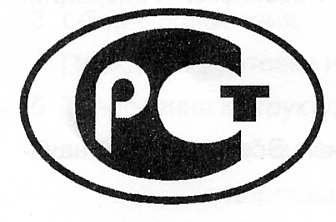 